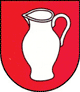 MESTSKÁ SAMOSPRÁVA V POLTÁRI BLIŽŠIE K OBČANOM(tlačová správa)Ambíciou primátorky mesta Martiny Brisudovej je, aby sa poltárska mestská samospráva intenzívnejšie približovala občanom. V tejto súvislosti bol zriadený na oficiálnej stránke mesta Poltár kontaktný formulár a bezplatná telefonická linka, kde môžu Poltárčania adresovať svoje pripomienky, nápady, otázky, ale aj sťažnosti súvisiace so životom v meste. V prípade záujmu o kultúrno-spoločenské podujatia je k dispozícii mesačný kalendár podujatí.NOVÝ KONTAKTNÝ FORMULÁRKaždá pripomienka zadaná cez kontaktný formulár na oficiálnej stránke mesta www.poltar.sk v sekcii „ČASTO KLADENÉ OTÁZKY“ je starostlivo zaznamenaná, v prípade konkrétnych otázok mestská samospráva odpoveď čo najskôr v tejto sekcii zverejňuje.Ďalšou novinkou je možnosť zdieľania informácií z internetovej stránky mesta www.poltar.sk na sociálnej sieti s cieľom efektívnejšieho informovania verejnosti.NOVÁ TELEFONICKÁ LINKAPre tých, ktorí pred elektronickou komunikáciou uprednostňujú telefonický kontakt, bola zriadená bezplatná telefonická linka (0800 221 015) s odkazovačom, na ktorú môžu občania nahlasovať svoje námety či pripomienky. K dispozícii bude 24 hodín denne. Každá pripomienka bude vyhodnotená a pridelená na vybavenie konkrétnemu zamestnancovi. MESAČNÝ KALENDÁR KULTÚRNO-SPOLOČENSKÝCH PODUJATÍMesto začalo vydávať mesačný kalendár podujatí, ktorý je k dispozícii v elektronickej podobe na oficiálnej mestskej stránke, v grafickej podobe ho záujemcovia nájdu na vývesných plochách v meste. Každá inštitúcia, občianske združenie či neformálna skupina ľudí má tak možnosť zdarma propagovať svoje podujatie či už formou prezentácie v ročnom alebo mesačnom kalendári podujatí. „Týmto spôsobom plánujeme približovať mestskú samosprávu verejnosti a efektívne reagovať na podnety občanov, komunikovať s nimi a dať im väčší priestor na vyjadrenie. To, že v meste je čo zlepšovať viem, no prvoradé je počúvať podnety od tých, ktorí si prajú zmenu“, dodáva primátorka Poltára Martina Brisudová. Kontakt: Ing. Štefan Kaličiak, Mestský úrad Poltár